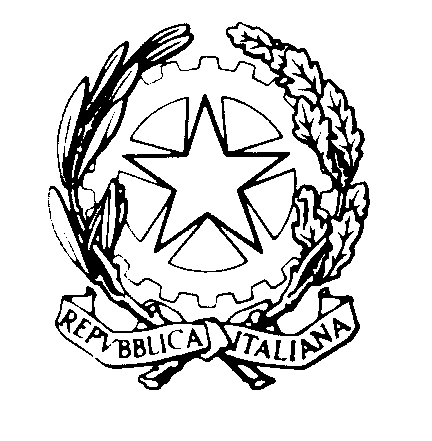 TRIBUNALE DI REGGIO CALABRIASEZIONE DEL DIBATTIMENTO                                                                             Al Segretario del Consiglio dell’Ordine degli Avvocati di Reggio CalabriaOggetto: UDIENZA COLLEGIALE DEL 15.6.2023 – COLLEGIO IORI-CERFEDA-CLEMENTESi comunicano le fasce orarie di trattazione dei processi dell’udienza indicata in oggetto per la cortese pubblicazione, Si ringrazia. Reggio Calabria, 13.6.2023                                                        Il Presidente                                                                                                dott.ssa Greta Iori n.  ordineoreR.G.N.R.R.G.T.19.302405/2020465/2022210.0074/2014 D.D.A.1114/2022312.005672/2013 D.D.A.1150/2021413.3079/2020211/2022514.003088/2017893/2022614.306959/2016 D.D.A.1271/2021716.005092/2017 D.D.A.1442/2021